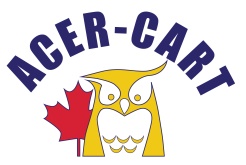 Association canadienne des enseignantes et des enseignants retraitésCanadian Association of Retired TeachersExecutive Meeting via ZOOMOctober 16, 2020In Attendance:	Gerry Tiede, President 			Martin Higgs, Vice-President Mary Urquhart, Eastern Rep			Martha Foster, Ontario Rep			Marilyn Bossert, Western Rep Bill Berryman, Past President			Roger Régimbal, Executive DirectorCall to Order:  President Gerry welcomed Executive members and called the meeting to order at ll:00 AM Eastern Time. AgendaMOTION: That the agenda be approved as amended.            	MOVED/SECOND/CARRIEDConflict of InterestNo conflict of interest was declared by Executive members.Minutes of Executive meeting June 12, 2020MOTION: That the minutes of the Executive meeting of June 12, 2020, be approved as circulated.                       	MOVED/SECOND/CARRIEDMinutes of the June 5 Annual General meeting were distributed, and the Board was asked to review it and offer corrections to Roger and Gerry by Oct. 31. CorrespondenceThe list of correspondence since our last meeting was received.
President’s ReportThe president reported on his activities which included speaking at the ARTA AGM. The President invited other opportunities to speak to Provincial Associations as part of our priority to elevate the profile of ACER-CART. The Jane Robertson correspondence was reviewed. The consensus of the group was that the other higher priorities of our Association should be our focus this year. Gerry will respond to Ms. Robertson.Routines discussedThe consensus of the group was that we would continue to require movers and seconders for all motions but that we would not record the names.The consensus of the group was that we would not formally move to thank people who provided service at our AGM. The President, working with the Executive Director, will take responsibility to send appropriately thank-you correspondence.The President and the Executive Director will bring a proposal to our next Executive meeting that reduces the size of the AGM minutes but still references the appropriate reports.The President will work with Committee Chairs to review and possibly update the standing committee terms of reference.The President will work with others to update our “Vision for Canada” document to reflect our current priorities and strategic plan by the end of this year.FinancialMOTION: That the 2019-20 year-end Financial Report be adopted.               	MOVED/SECOND/CARRIEDThe 2020-21 Budget was reviewedThe current year Financial Report was received.Executive Directors ReportThe ED reported on his activities.The Corporation Canada report was presented.The Director’s Liability insurance has been renewed. There was some discussion of increasing the amount of coverage, but the consensus was to continue with $1,000,000 of coverage.Regional Liaison reports were received with highlights reviewed by the Regional Directors.The Executive was pleased to receive the detailed reports.Regional Directors reported that they shared the reports within their regions.There was some discussion about sharing them more widely, but we agreed not to do that as the reports are not written with that expectation. However, we will explore communicating some highlights regularly. Committee Reports:Approval of Committee MembersMOTION – That we appoint the members listed on the Committee Members document to serve on our committee for the 2020-21 year. Attached Appendix A.                       	MOVED/SECOND/CARRIEDLegislation CommitteeMOTION – That we approve Protocol 9–Website as amended. Attached Appendix B                       	MOVED/SECOND/CARRIED Communications CommitteeThe Chair reported on the August 19 Communications Committee meeting.The Committee Chair reviewed the new ACER-CART Website and received some feedback.The Executive expressed our appreciation for Marilyn’s leadership in developing our new and vastly improved website, to Tony Esteves for his technical work and to Roger for his contributions, his institutional memory and his French translation work. A new member Linda (Leblanc SERFNB) was very helpful in the review of the French WebsiteHealth Services CommitteeThe Committee will meet on Oct. 19 and the Chair was asked to provide the Executive with a report of the highlights and activities of that meeting.The Committee Chair shared some personal observationsPension and Retirement Income CommitteeThe Chair reported on the Oct. 13 Committee meeting.A watching file will be kept on pension security issues.The Committee Chair will write Provincial Directors asking:	 for information about current Cost-of-Living arrangements with their pensions.if pension security is currently threatened in their province.To be alerted if they get any information about impending changes to their pension arrangements.The Committee is seeking information about the number of people receiving various amounts of pension with a focus on those receiving small pensions.MOTION: That ACER-CART write a letter to the Prime Minister and Minister of Finance support the federal proposal to increase the amount of Old Age Security Payments to Canadians when they reach 75 years of age.                       	MOVED/SECOND/CARRIEDPolitical Advocacy CommitteeThe Chair reported on their September 25th meeting.Five potential areas for advocacy were identifiedLong-term carePharmacarePension stabilityElder AbuseAge-friendly communities.The committee will wait for direction from the Executive Committee.Disposition of 2020 AGM ResolutionsThe attached list shows the committee/person responsible for each resolution.Strategic PlanningThe Executive agreed that the advocacy focus this year would be:To increase the services available to the 94% of seniors who wish to and who currently live independentlyWork toward appropriate services and enforced standards for the 6% of seniors who are in assisted living or care homes.A national, single payer Pharmacare plan.As health care is a provincial responsibility but in everyone’s interest, there should be a provincial and federal It was generally agreed that success in this campaign will depend on:A simple, focused messageProvincial Association supportIndividual member engagement and action.The matter was referred to the Political Advocacy Committee.Information Items.The items for information were shared.New itemsNone were identifiedNext Executive meetings were set:January 14, 2021, 11:00 AM EDTMarch    18, 2021, 11:00 AM EDTAdjournmentThe meeting was adjourned at 1:56 p.m. Respectfully submitted,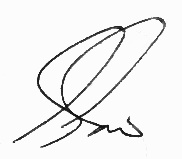 Gerry TiedePresident   